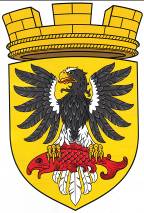 МУНИЦИПАЛЬНОЕ ОБРАЗОВАНИЕ«ЕЛИЗОВСКОЕ ГОРОДСКОЕ ПОСЕЛЕНИЕ»Собрание депутатов Елизовского городского поселенияВТОРОЙ СОЗЫВ,  ТРИДЦАТЬ ДЕВЯТАЯ  СЕССИЯРЕШЕНИЕ №762 г. Елизово            						                     03 сентября  2015 годаРассмотрев проект муниципального нормативного правового акта «О внесении изменений в муниципальный нормативный правовой акт «Об установлении  размера платы за пользование жилым помещением (платы за наем) от 26.09.2014 № 186-НПА», руководствуясь статьей 156 Жилищного кодекса Российской Федерации, Федеральным законом от 06.10.2003 №131-ФЗ «Об общих принципах организации местного самоуправления в Российской Федерации», Уставом Елизовского городского поселения,Собрание депутатов Елизовского городского поселенияРЕШИЛО:1. Принять муниципальный нормативный правой акт «О внесении изменений в муниципальный нормативный правовой акт «Об установлении  размера платы за пользование жилым помещением (платы за наем) от 26.09.2014 № 186-НПА».2. Направить муниципальный нормативный правой акт «О внесении изменений в муниципальный нормативный правовой акт «Об установлении  размера платы за пользование жилым помещением (платы за наем) от 26.09.2014 № 186-НПА» Главе Елизовского городского поселения для подписания и опубликования (обнародования).Глава Елизовского городского поселения - председатель Собрания депутатовЕлизовского городского поселения                                           А.А. ШергальдинЕЛИЗОВСКИЙ МУНИЦИПАЛЬНЫЙ РАЙОН«ЕЛИЗОВСКОЕ ГОРОДСКОЕ ПОСЕЛЕНИЕ»Муниципальный нормативный правовой актО внесении изменений в муниципальный нормативный правовой акт «Об установлении  размера платы за пользование жилым помещением (платы за наем) от 26.09.2014 № 186-НПА Принят  Решением Собрания депутатов Елизовского городского поселенияот 03 сентября 2015 года № 762Статья 1. Внести в муниципальный нормативный правовой акт «Об установлении  размера платы за пользование жилым помещением (платы за наем)» от 26.09.2014 №186-НПА, принятый Решением Собрания депутатов Елизовского городского поселения от 25.09.2014 №656 (с изменением от 16.03.2015 №205-НПА), следующие изменения:Статью 1 изложить в следующей редакции:«Установить размер платы за пользование жилым помещением (платы за наем) для нанимателей жилых помещений по договорам социального найма и договорам найма жилых помещений муниципального и государственного жилищного фонда:- в размере 6 рублей 10 копеек с 01 октября 2014 года по 01 апреля 2015 года;- в размере 6 рублей 50 копеек с 01 апреля 2015 года».2. 	Статью 2 – исключить.3.	Статью 3 – исключить.4. 	В статье 4 слова: «01 июня 2014 года» заменить словами «01 октября 2014 года».5. 	Статью 5 – исключить.Статья 2. Настоящий муниципальный нормативный правовой акт вступает в силу после его официального опубликования (обнародования) и распространяется на правоотношения, возникшие с 01 октября 2014 года.Глава Елизовского городского поселения 		      		     А.А.Шергальдин№222 - НПА    « 07 »  сентября 2015 годаО принятии муниципального нормативного правового акта «О внесении изменений в муниципальный нормативный правовой акт «Об установлении  размера платы за пользование жилым помещением (платы за наем) от 26.09.2014 № 186-НПА»